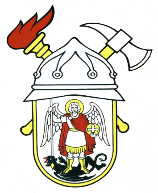 JAVNA VATROGASNA POSTROJBAGRADA ŠIBENIKAPut groblja 222000 ŠibenikKLASA: 007-03/22-02/05URBROJ: 2182-1-55-03-22-2Šibenik, 29. prosinca 2022.Z A K L J U Č A KNa 22. sjednici Vatrogasnog vijeća Javne vatrogasne postrojbe grada Šibenika, koja je održana  dana 22. studenoga 2022. godine, doneseni su slijedeći zaključci i odluke:Usvojen je zapisnik sa 21. sjednice Vatrogasnog vijeća od 14. listopada 2022. godine,Donesen je prijedlog izmjena i dopuna Financijskog plana Javne vatrogasne postrojbe grada Šibenika za 2022. godinu,Donesen je prijedlog Financijskog plana Javne vatrogasne postrojbe grada Šibenika za 2023. s projekcijom za 2024. i 2025. godinu, Donesene su Odluke o početku postupka jednostavne nabave za: usluge osiguranja, isporuku električne energije, isporuku euro dizela, isporuku loživog ulja, usluge održavanja i popravka motornih vozila.                                                                                       JAVNA VATROGASNA POSTROJBA 							  GRADA ŠIBENIKA                                                                                                  VATROGASNO VIJEĆE                                                                                                         PREDSJEDNIK                                                                                                                    Tomislav Banovac